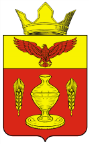 ВОЛГОГРАДСКАЯ ОБЛАСТЬПАЛЛАСОВКИЙ МУНИЦИПАЛЬНЫЙ РАЙОНАДМИНИСТРАЦИЯ ГОНЧАРОВСКОГО СЕЛЬСКОГО ПОСЕЛЕНИЯП О С Т А Н О В Л Е Н И Е«03» апреля 2019 года                  п. Золотари                                     № 36                                                                  С целью приведения законодательства Гончаровского сельского поселения в соответствии с действующим законодательством Российской Федерации, руководствуясь статьей 7 Федерального закона от 06 октября 2003 года № 131-ФЗ «Об общих принципах организации местного самоуправления в Российской Федерации», Администрация Гончаровского  сельского поселенияПОСТАНОВЛЯЕТ:     1. Внести изменения и дополнения в Постановление Администрации Гончаровского сельского поселения №6 от 19 января 2016г. «Об утверждении Порядка формирования, утверждения и ведения планов закупок товаров, работ, услуг для обеспечения муниципальных нужд Гончаровского сельского поселения Палласовского муниципального района Волгоградской области» » (в редакции постановления  №29 от 04 апреля 2017г.)   (далее-постановление).     1.1 Дополнить Порядок пунктом 9.1. следующего содержания:    «9.1. Информация о закупке, предусматривающей заключение энергосервисного контракта, включается в план закупок отдельно от закупок товаров, работ, услуг, относящихся к сфере деятельности субъектов естественных монополий, услуг по водоснабжению, водоотведению, теплоснабжению, газоснабжению, по подключению (присоединению) к сетям инженерно-технического обеспечения по регулируемым в соответствии с законодательством Российской Федерации ценам (тарифам), а также от закупок электрической энергии, мазута, угля и закупок топлива, используемого в целях выработки энергии.».    2.Специалисту по регулированию контрактной системы в сфере закупок администрации Гончаровского сельского поселения Палласовского района Волгоградской области в трехдневный срок со дня вступления настоящего постановления в законную силу разместить данное изменение на официальном сайте Российской Федерации в информационно-телекоммуникационной сети Интернет для размещения информации о размещении заказов на поставки товаров, выполнение работ, оказание услуг (www.zakupki.gov.ru).    3. Контроль за исполнением настоящего Постановления оставляю за собой.   4. Настоящее Постановление вступает в силу с момента официального опубликования (обнародования). Глава Гончаровского                                                                        К.У. Нуркатовсельского поселения                                                     Рег. №36/2019г.О внесении изменений и дополнений в Постановление № 6  от 19 января _ 2016г. «Об утверждении Порядка формирования, утверждения и ведения планов закупок товаров, работ, услуг для обеспечения муниципальных нужд Гончаровского сельского поселения Палласовского муниципального района Волгоградской области» (в редакции постановления № 29 от 04 апреля 2017г.)